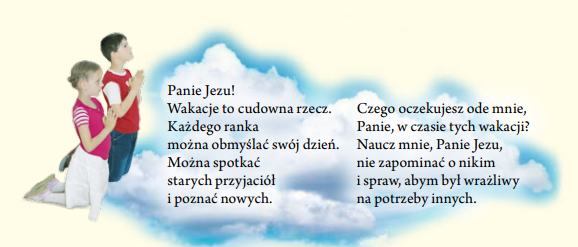 Zapraszam Was, drogie  Dzieci do ostatniej przed wakacjami pracy na katechezie w grupach!Szczęść Boże,Wasza katechetka, Pani Basia